Mitt mål som systemutvecklare är att arbeta inom programmering och databasapplikationer SQL-server samt utveckla nya tekniska system. I framtiden vill jag arbeta som projektledare.2013-09 – 2014-(pågående)  Inswedco AB, Göteborg         Webutvecklare	Jag arbetar som webutvecklare för inswedco AB. Jag är ansvaring för hela webbaserad systemet. Systemet har olika avdelningar och slutanvändare samt att ansöka och registera deras information. Systemet är mycket framgångsrikt och slutfördes enligt tidplan.  verktyg: HTML,PHP,CSS,javascript, jquery,MySQL2011-04 – 2013-07	ConnectGlobe Solution, IndienSystemutvecklareJag arbetade som systemutvecklare. Jag var ansvaring för olika moduler av olika projektet.Projektetsmodul innehål med analys, programmering och unit testing. Ansvaring med ändringen också. för ett migrationsprojekt som omfattade att byta klientplattform från Microsoft Windows XP till Windows 7. Jag var med redan under förstudiefasen och blev baserat på mina goda insikter i projektets krav och omfattning utsedd till att leda migrationen. Projektet omfattade både utredningar av krav från företagets olika avdelningar och slutanvändare samt att undersöka, utvärdera och designa tekniska och operationella lösningar för att genomföra migrationen. Projektet var mycket framgångsrikt och slutfördes enligt tidplan.verktyg: Windows 7, migration, projektledare<Här skriver du om tekniker, system, verktyg och metodiker som du har erfarenhet av. Dela gärna in dem i underkategorier. Exempel nedan:>Metodik: ITILScrumEnterprise ArchitectureTOGAFRUPVerktyg:Visual StudioProgrammeringsspråk:C / C++C#JavaDatabaser:OracleLDAPMicrosoft SQLInfrastruktur:NätverksadministrationMicrosoft Active DirectoryMicrosoft ExchangeMicrosoft OfficeWindows 7Windows XPÖvrigt: MSI-paketeringProjektledareDokumentation<Här skriver du vilka utbildningar du genomgått med den senaste utbildningen först, till exempel civilingenjör, civilekonom eller andra längre utbildningar som inte är en enskild kurs. Det är viktigt att ta med:Mellan vilka tidpunkter som utbildningen ägde rumUtbildningens namnPå vilken skola utbildningen gavsPå vilken ort och i vilket land (om utanför Sverige) som skolan finns>åååå-mm – åååå-mm	<Utbildning>
	<Skola, ort, land>Exempel:1996-08 – 1999-06	Systemvetare
	Linköpings universitet, Norrköping<Här skriver du vilka enskilda kursers du genomgått med den senaste kursen först, till exempel Introduktionskurs Java-programmering. Det är viktigt att ta med:När kursen var klarKursens namnPå vilken skola/organisation kursen gavsPå vilken ort och i vilket land (om utanför Sverige) som skolan/organisationen finns>åååå-mm 	<Kurs> 
	<Skola, ort, land><Här skriver du vilka certifieringar du genomgått med den senaste certifieringen först, till exempel ITIL v3 Foundation. Det är viktigt att ta med:När certifieringen erhöllsCertifieringens namn>åååå-mm 	<Namn på certifikat> 
<Beskriv vilka språk du behärskar och i vilken utsträckning där utsträckning kan vara till exempel:ModersmålFlytandeMedium (6 års studier + 2 års vistelse i landet)Baskunskaper (2 års studier)>Exempel:Svenska	ModersmålEngelska	Flytande i tal och skriftFranska	Medium (6 års studier samt bruk inom familjen)<Här kan du till exempel skriva om dina personliga egenskaper, intressen, familjeförhållanden eller annat som kan vara intressant.>Systemutvecklare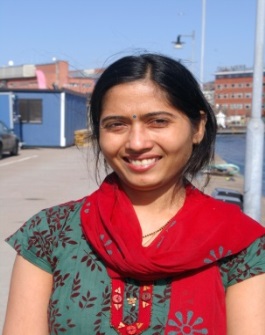 Dayaliben ShahFödd: 	1982Kontaktinformation:Telefon: 	0769155999Adress: 	Virvelvindsgatan 2,	417 02, GöteborgE-post: 	dayalishah@yahoo.comSammanfattningUppdragshistorikKompetenser, tekniker & metoderUtbildningarKurserCertifieringarSpråkPersonligt